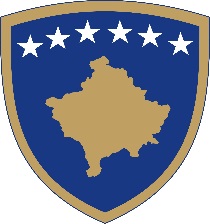 Republika e KosovësRepublika Kosova - Republic of KosovoQeveria - Vlada - GovernmentZyra e Kryeministrit - Ured Premijera - Office of the Prime MinisterZyra për Qeverisje të Mirë/Kancelarija za Dobro Upravljanje/Office of Good GovernanceRAPORT  NGA PROCESI  I  KONSULTIMITPËR STRATEGJINË QEVERITARE PËR BASHKËPUNIM ME SHOQËRINË CIVILE 2019-2023 DHE PLANIN E VEPRIMIT 2019-20121Janar 2019 Hyrja/sfondiKrijimi i një kornize përkrahëse ligjore, institucionale dhe financiare për bashkëpunim në mes të qeverisë dhe shoqërisë civile është një ndër treguesit thelbësor të pjekurisë së demokracive moderne. Shoqëria civile e fuqizuar dhe aktive mund të kontribuojë në formësimin e një legjislacioni më të mirë, ofrimin e shërbimeve më të mira publike, sigurimin e monitorimit më efikas të zbatimit të reformave kyçe të politikave dhe përmirësimin e vullnetarizmit qytetar. Roli i shoqërisë civile në procesin e integrimit evropian në parim është përfshirë në një sërë dokumentesh zyrtare të BE-së dhe të Qeverisë së Republikës së Kosovës, ku partneriteti në mes të qeverisë dhe shoqërisë civile është kthyer në prioritet të saj. Me miratimin e Strategjisë së re Qeveritare për Bashkëpunim me shoqërinë civile 2019-2023, Qeveria e Republikës së Kosovës tregon përkushtimin e saj për të investuar burime plotësuese financiare dhe njerëzore me qëllim të krijimit të mekanizmave funksional për një bashkëpunim të strukturuar në mes të qeverisë dhe organizatave të shoqërisë civile. Strategjia qeveritare për bashkëpunim me shoqërinë civile 2019-2023 dhe Planin e Veprimit 2019-2021, nga aspekti i përmbajtjes dhe strukturës, është e harmonizuar me UA 07/2018, për Planifikimin dhe Hartimin e Dokumenteve Strategjike dhe Planeve të Veprimit, Rregulloren për Standardet Minimale për Konsultimet Publike por edhe ka marrë miratimin e MF për buxhetin që është ndarë për të gjitha këto aktivitete që janë të parapara. Objektivat strategjike, specifike dhe aktivitetet në strategjinë në fjalë kanë  listuar pesë objektivat strategjike përkatës: Rritja e pjesëmarrjes së shoqërisë civile në bërjen e politikave, Rritja e llogaridhënies dhe transparencës në financimin publik për OSHC-të, Zhvillimi i praktikave dhe procedurave për kontraktimin e OSHC-ve për ofrimin e shërbimeve publike, dhe Nxitja dhe promovimi i vullnetarizmit në programet në interes publik.  Objektivat e Strategjisë 2019-2023 janë vendosur në bazë të konsultimeve me shoqërinë civile duke i marrë parasysh rezultatet e vlerësimit për strategjinë e mëparshme si dhe prioritetet e vendosura në dokumentet përkatëse të Bashkimit Evropian. Në këtë mënyrë është siguruar përmbushja dhe vazhdimësia e objektivave dhe masave të planifikuara në dokumentet e tjera strategjike përkatëse të qeverisë, gjegjësisht në Programin e Qeverisë së Republikës së Kosovës 2017-2021, Strategjinë Kombëtare për zhvillimore 2016-2021, Strategjinë për Rregullim më të Mirë 2017-2021,Strategjinë për Përmirësimin e Planifikimit dhe Bashkërendimit të Politikave në Kosovë 2017-2021.Ecuria e procesit të konsultimitEkipi i Punues (EP) për hartimin e Strategjisë është krijuar  me vendimin e datës 12 korrik 2017, nga Sekretari i Përgjithshëm i ZKM-së. Ekipi është udhëhequr nga Zyra për Qeverisje të Mirë/Zyra e Kryeministrit në bashkë kryesim me Platformën Civikos në përbërje të te cilit kanë qene përfaqësues nga Ministritë e linjës dhe Organizatat e Shoqërisë Civile. Mjeti kryesor i analizës për hartimin e Strategjisë së re ka qenë “analiza e shkakut bazë”. Analiza e shkakut bazë është përdorur për të identifikuar problemet, sfidat dhe pengesat në zbatimin e Strategjisë së mëparshme. Ajo në thelb i ka përkufizuar problemet e bashkëpunimit në mes të qeverisë dhe shoqërisë civile si dhe mësimet e nxjerra për Strategjinë e re. Aktivitetet e ndërmarra për ketë analizës kanë përfshirë sesionet me Ekipin e punës dhe tryezat e rrumbullakëta me shoqërinë civile. Menjëherë pas mbledhjes dhe analizimit të të gjitha të dhënave për problemet dhe shkaqet bazë, gjetjet janë diskutuar dhe vërtetuar përmes aktiviteteve të organizuara nga Zyra për Qeverisje të Mirë/Zyra e Kryeministrit. EP që në fillim të punës së tij ka përgatitur planin e konsultimit të kësaj strategjie bazuar në nenin 11 të Rregullorës për standardet minimale pët konsultime publike.Ekipi i punës ka punuar profesionalisht në vendosjen e objektivave të dokumentit dhe bazuar në ketë analizë ka zhvilluar draftin e parë të Strategjisë, i cili ka kaluar të gjitha fazat e konsultimit. Procesi i konsultimit publik të dokumentit së bashku me të gjitha detyrimet e përcaktuara me Rregulloren për Standardet Minimale për Konsultimet Publike është zhvilluar me sukses me disa sesione konsultative nëpër rajone. Me qëllim të sigurimit të kontributit sa më të gjerë nga OSHC-të dhe palët e tjera, janë zhvilluar takime konsultative në 5 rajone - Mitrovicë, Pejë, Prishtinë, Prizren dhe Gjilan, në tetor dhe nëntor 2018. Paralelisht, Strategjia dhe teksti i Planit të Veprimit janë vënë në dispozicion për konsultim për të gjithë qytetarët e interesuar në Platformën Online për konsultime publike (konsultime.rks-gov.net) duke filluar nga data 4 tetor deri me 9 nëntor (34 ditë). Pas përfundimit të procesit të konsultimit publik, Ekipi i Punës është takuar dhe i ka analizuar e diskutuar të gjitha kontributet e pranuara nga procesi i konsultimit për ta finalizuar draftin e fundit që është përcjellë për miratim në Qeveri. Lista e metodave të konsultimit publik dhe detajet e pjesmarrjesPërmbledhje e  kontributeve të pranuara gjatë procesit të konsultimit dhe kategoritë e kontribuesve Pas një pune gati një vjecare të Ekipit të Punës për hartimin e këtij dokumnti, konsultimi publik ka filluar nga data 04 tetor deri me 09 nëntor 2018/34 ditë, vetëm e vetëm që në procesin e konsultimit me publikun të përfshihen sa më shumë publiku i gjërë, ekspertë të fushës dhe organizata të cilët kanë qenë pjesë e vendosjes së masave e aktiviteteve në strategji dhe do të jenë pjesë e punës së tyre të përditshme. Krahas kësaj periudhe Zyra për Qeverisje të Mirë/Zyra e Kryeministrit si bartëse e këtij procesi kemi organizuara takime rajonale duke filluar me  Mitrovicën me 09 tetor 2018, Pejën me 12 tetor 2018, Prishtinën me 29 tetor 2018, Prizrenin me 30 tetor 2018 dhe Gjilanin me 05 nëntor 2018.  Në përgjithësi, 54 përfaqësues të OSHC-ve, palëve të interesuara dhe qytetarëve kanë marrë pjesë në takimet konsultuese. Takimet kanë rezultuar me 43 rekomandime dhe komente specifike. Afati fillestar për konsultim u zgjat nga 1 deri në 9 nëntor për të lejuar procesin e konsultimeve on-line të shoqërojnë takimet rajonale të konsultimeve dhe të sigurojnë hapësirë për komentet shtesë që do të sigurohen nga organizatat dhe palët e interesuara. Janë konfirmuar 22 komente të cilat janë dhënë nga kontribuuesit, dhjetë nga to janë pranuar dhe tri nga to janë refuzuar. Çështje tjeraZyra për Qeverisje të Mirë/Zyra e Kryeministrit bashkë me Ekipin e Punës për hartimin e këtij dokumenti, objektivat e strategjisë 2019-2023 i kanë vendosur në bazë të konsultimeve me shoqërinë civile duke i marrë parasysh rezultatet e vlerësimit për strategjinë e mëparshme si dhe prioritetet e gjera të vendosura në dokumentet përkatëse të Bashkimit Evropian.Hapat e ardhshëmProcesi i konsultimit është përmbyllur ne jemi në finalizim të dokumenti dhe procedimin e dokumentit për aprovim sipas procedurave të parapara të qeverisë. Raporti i konsultimit dhe verzioni i fundit i dokumentit do te publikohen ne platformën për konsultime me publikun .Tabela e detajuar me informatat per kontribuesit, arsyetimet për përgjigjet e pranuara dhe të refuzuara.  Metodat e KonsultimitDatat/kohëzgjatjaNumri i pjesmarresve Numri i pjesmarresve te cilet kane kontribuar Numri i komenteve  te pranuaraKonsultimet me shkrim / në mënyrë elektronike;22 3Publikimi në ueb faqe/Platforma elektronike04 tetor - 09 nëntor/34 ditë000Takimet publikeMitrovicë me 09 tetor 2018;Pejë me 12 tetor 2018Prishtinë me 29 tetor 2018Prizreni me 30 tetor 2018 dheGjilan me 05 nentor 20185443Emri   i organizatës /individitKoment i organizatës /individitPërgjigja nga Zyra per Qeverisje te mirë/ Zyra e KryeministritE pranuar plotësishtE pranuar pjesërisht E refuzuarSqarim nga Zyra per Qeverisje te mirë/ Zyra e Kryeministrit (veçanërisht arsyet për të mos pranuar komente të caktuara)MITROVICAMITROVICAStrategjia duhet të theksojë qartë se buxheti është vetëm për zbatimin e saj dhe nuk përfshin fondet që do t'u jepen OSHC-ve si rezultat i zbatimit të objektivave strategjikë;E konfirmuarËshtë shpjeguar në seksionin Ndikimet Financiare në Implementimin e Strategjisë: "Buxheti i llogaritur për zbatimin e Strategjisë dhe Planit të Veprimit është 500.000 EUR.”Shumë nga objektivat dhe aktivitetet përsëriten nga strategjia e mëparshme;E konfirmuarËshtë shpjeguar në seksionin Përmbledhje Ekzekutive: "Ky vlerësim po ashtu ka theksuar rëndësinë e vazhdueshme të këtyre objektivave strategjike por ka adresuar edhe sfidat dhe mësimet e nxjerra.”Disa pjesëmarrës diskutuan përvojën e tyre (negative) me financimet nga niveli shtetëror dhe ai lokal në kuptimin që ata janë diskriminuar kundrejt atyre që kanë lidhje me institucionet dhe se në shumë raste fondet janë ndarë në mënyrë jo transparente;E konfirmuarËshtë shpjeguar dhe trajtuar në seksionin Objektivat Strategjike 2. Përmirësimi i kornizës institucionale dhe ligjore për financim në zhvillimin e qëndrueshëm të programeve dhe projekteve të OShC-ve me interes publik.Treguesit për aktivitetet për ngritjen e ndërgjegjësimit duhet të forcohen, sidomos në drejtim të matjes së efekteve, e jo vetëm rezultateve, duke marrë parasysh mjetet në dispozicion për t’i monitoruar dhe verifikuar efektet e aktiviteteve të tilla;E pranuar plotësishtEP-ja rekomandoi që kjo të trajtohet duke përmirësuar formulimin e Masës 1.2. në trajtimin e problemeve për përmirësimin e pjesëmarrjes në konsultime me metoda të tjera përveç platformës online	Përshkrimi i përditësuar i Objektivit Strategjik 1. Rritja e pjesëmarrjes së shoqërisë civile në politikë-bërje: "... si dhe përmirësimi i pjesëmarrjes në konsultime me metoda të tjera përveç konsultimeve online, të tilla si pjesëmarrja në grupe punuese, takime publike, punëtori etj...”Ekziston një grup organizatash në zonën e Mitrovicës, të cilat janë aktive në monitorimin e proceseve të konsultimit nga ana e autoriteteve lokale dhe të cilat mund të lidhen dhe të mbështesin monitorimin e progresit në këtë fushë në nivel lokal për periudhën strategjike. Në këtë drejtim, në PV mund të përfshihen tregues shtesë për efikasitetin e konsultimit në nivel lokal;E pranuar plotësishtEP-ja rekomandoi që komunat duhet të jenë të përfshira në procesin e zbatimit dhe monitorimit, si dhe që nevojitet bashkërendimi me MAPL-në. MAPL të përfshihet me shqyrtim publik në nivel lokal. EP-ja rekomandoi që kjo të shtohet në masat nën Objektivin Strategjik 1. Rritja e pjesëmarrjes së shoqërisë civile në politikë-bërje.Përshkrimi i përditësuar i Objektivit Strategjik 1: Rritja e pjesëmarrjes së shoqërisë civile në politikë-bërje: "Për më tepër, proceset e konsultimit (online dhe offline) në nivel lokal ku vendimet ndikojnë drejtpërsëdrejti në jetën e përditshme të qytetarëve duhet të përmirësohen përmes informimit dhe ngritjes së kapaciteteve lidhur me standardet e përcaktuara në Rregullore". Masat 1.1.1, 1.1.2, 1.1.6, 1.1.7, 1.1.8, 1.2.2. të Planit të Veprimit e përfshijnë MAPL-në si institucion mbështetës në zbatimin e këtyre masave..Disa pjesëmarrës ishin të interesuar nëse Strategjia dhe miratimi i saj janë të lidhura me procesin politik dhe marrëveshjen e Brukselit;E refuzuar Këto qështje nuk ështe relevante sepse Strategjia dhe miratimi i saj nuk janë të lidhura me procesin politik dhe marrëveshjen e Brukselit;Është e rëndësishme që të përfshihen sa më shumë organizata të jetë e mundur, përtej rrjeteve ekzistuese në procesin e konsultimit;E konfirmuarËshtë shpjeguar dhe trajtuar në përshkrimin e seksionin Objektivat Strategjike 1: Rritja e pjesëmarrjes së shoqërisë civile në politikë-bërje, sipas komenteve nr. 4) dhe 5) më lart.PEJAThirrjet dhe ndarja e fondeve për OSHC-të në nivel lokal në kontekstin e Pejës u diskutua si mungesë e transparencës. Çështjet në të cilat punojnë OSHC-të nuk mbulohen. Vetëm organizatat e përzgjedhura kanë qasje në fonde. U diskutuan implikimet e Rregullores MF-04/2017 për nivelin lokal. Disa pjesëmarrës folën gjithashtu për përvojën kur organizatat u ankuan se ka qenë shumë e vështirë për to që t’i përmbushin kërkesat. Gjithashtu duhet të përmirësohet transparenca nga ana e OSHC-ve në shpenzimin e parave publike. Një pjesëmarrës nga rajoni i Deçanit raportoi se komuna nuk ka ndonjë procedurë në lidhje me fondet publike për OSHC-të. Përvoja nga përgatitja e buxhetit të komunës së Pejës është se ajo nuk përfshin financimin e grupeve të margjinalizuara dhe të rinisë, në të cilat punojnë OSHC-të, por më tepër përfshin infrastrukturën. E konfirmuarËshtë shpjeguar dhe trajtuar në seksionin Objektivat Strategjike 2. Përmirësimi i kornizës institucionale dhe ligjore për financim në zhvillimin e qëndrueshëm të programeve dhe projekteve të OShC-ve me interes publik.Pjesëmarrësit raportuan se janë ballafaquar me sfida kur janë marrë me Departamentin për Regjistrim sa i përket kontaktit me ta ose në rast se ata kanë nevojë për përgjigjen e tyre dhe informatat e tyre kthyese. Gjithashtu, ekziston një problem me platformën e tij për OSHC-të. Ndonëse Departamenti nuk është formalisht pjesë e Strategjisë, ZQM-ja do të përpiqet ta lehtësojë komunikimin;E refuzuarÇështja e regjistrimit në  Departamentin për Regjistrim sa i përket kontaktit me ta ose në rast se ata kanë nevojë për përgjigjen e tyre dhe informatat e tyre kthyese. Nuk ka të bejë me Strategjinë dhe planin e saj te veprimit sepse kjo fushë është e rregulluar me ligj.Strehimorja e grave në Gjakovë që angazhohet në aktivitete ekonomike ka hasur vështirësi me inspektimin nga niveli komunal (zyra e administratës tatimore?), i cili e ka vizituar strehimoren dhe pretendon se nuk i lejohet të angazhohet në aktivitete të tilla. Strehimorja ka angazhuar një avokat dhe tani pret vendimin për inspektim. Gjenerimi i të ardhurave ndihmon në mirëmbajtjen e strehimores për gratë viktima të dhunës.E konfirmuarËshtë shpjeguar dhe trajtuar në seksionin Objektivi specifik 3.1: Përmirësimi i kornizës së përgjithshme ligjore dhe institucionale për aktivitetet ekonomike të OSHC-ve.Kufizimi i moshës (25 vjeç) dhe regjistrimi u raportuan si disa nga çështjet kryesore që duhen trajtuar në fushën e përfshirjes së qytetarëve për vullnetarizëm në OSHC.E konfirmuarËshtë shpjeguar dhe trajtuar në seksionin Objektivi Strategjik 4: Rritja e vullnetarizmit në programet në interes publikPRISHTINAMungesa e inputeve të OSHC-ve dhe e përfshirjes së Këshillit, roli i CiviKos-it në mobilizimin e OSHC-ve në periudhën paraprake duhet të adresohet në periudhën e re strategjike. Duhet të zhvillohet një qasje e re që përfshin parimin e rotacionit dhe një thirrje që të gjitha OSHC-të të mund të aplikojnë dhe të kenë qasje në njëjtë për të qenë pjesë e Këshillit. Standardet e inputit dhe anëtarëve cilësorë duhet të përfshihen në kriteret për përzgjedhjen e anëtarëveE pranuarShtojca 3 Skema e organizimit institucional, duke përfshirë informatat që procesi i përzgjedhjes së anëtarëve të këshillit dhe ekipeve punuese do të jenë transparent dhe gjithëpërfshirës për OSHC-të.Seksionit te Monitorimi dhe Vlerësimi i Zbatimit të Strategjisë i është shtuar paragrafi në vijim: “Me qëllim të sigurimit të zbatimit dhe monitorimit cilësor të Strategjisë dhe Planit të saj të Veprimit, anëtarët e Këshillit zgjidhen në mënyrë të hapur, transparente dhe llogaridhënëse. Kriteret e përzgjedhjes do të përfshijnë në masë të njëjtë përfaqësimin (d.m.th., kandidatët që kanë mbështetje të gjerë në shoqërinë civile, duke inkurajuar nominimin e grave, anëtarëve të komuniteteve jo shumicë dhe grupeve të nën përfaqësuara) dhe ekspertizën (d.m.th., kandidatët që kanë njohuri, përvojë paraprake dhe janë të njohur në një fushë të caktuar (tematike) të anëtarëve të përzgjedhur që vijnë si nga institucionet publike, ashtu edhe nga radhët e shoqërisë civile. Çdo anëtar gjithashtu duhet të plotësojë kriteret minimale duke përfshirë vitet minimale të punës dhe përvojës në fushën dhe sektorin e caktuar (sektori publik ose shoqëria civile), etj. Udhëzimet e mësipërme për kriteret duhet të zhvillohen më tej bashkë me rregullat dhe procedurën që procesi i përzgjedhjes të zhvillohet në formë të një vendimi të veçantë.”Diaspora duhet të përfshihet si grup i synuar kur merren parasysh masat e filantropisë dhe dhënies;E konfirmuar tek Objektivi specifik 2.2.Është shpjeguar dhe trajtuar në Objektivin specifik 2.2.: Përmirësimi i kornizës ligjore dhe institucionale për zhvillimin e filantropisë individuale dhe të korporatave.Ekziston nevoja për zhvillimin e një ligji gjithëpërfshirës për filantropinë, duke përfshirë edhe rishikimin dhe promovimin e fondeve të dhuruara për të promovuar më tej zhvillimin e filantropisë, megjithëse korniza aktuale ligjore nuk e pengon atë;E konfirmuarËshtë shpjeguar dhe trajtuar në Objektivin specifik 2.2.: Përmirësimi i kornizës ligjore dhe institucionale për zhvillimin e filantropisë individuale dhe të korporatave.Masat/veprimi në kuadër të 1.3.2. dhe 3.3.1. duhet të qartësohen në aspektin e qëllimit (cilat janë masat që synohen të arrihen) dhe duhet të riformulohen ose të fshihen. Procesi i mbështetjes dhe ngritjes së kapaciteteve nuk duhet të varet vetëm nga organizatat kryesore ((1.3.2.) ose të bazohet vetëm në bazën e të dhënave (3.3.1.);E pranuarVeprimet janë fshirë terësisht Të gjitha masat dhe OS 4 duke përfshirë vullnetarizmin duhet të grupohen në kuadër të OS 2 (mbështetja financiare dhe jo financiare);E shpjeguar dhe pranuar pjeserishtËshtë shpjeguar dhe trajtuar në Objektivin Strategjik 2: Përmirësimi i kornizës institucionale dhe ligjore për financim në zhvillimin e qëndrueshëm të programeve dhe projekteve të OShC-ve me interes publik dhe në Objektivin Strategjik 4: Rritja e vullnetarizmit në programet në interes publik.Nevojiten informata të strukturuara kthyese (duke përfshirë informatat e hollësishme për modelet) për aplikacionet e dështuara  në mënyrë që organizatat të mund të mësojnë dhe t’i përmirësojnë projektet e tyre;E konfirmuarËshtë shpjeguar dhe trajtuar në Objektivin specifik 2.1.: Forcimi i kapaciteteve të Ministrive dhe Komunave për standardet e financimit publik të OSHC-ve dhe në masat e tij. Masa 2.1.Masa 2.3. për pronësinë shtetërore gjithashtu duhet të përfshijë qasjen e OSHC-ve në pronën e konfiskuar nga shteti;E konfirmuarËshtë shpjeguar dhe trajtuar në Objektivin specifik 2.3.: Krijimi i një mekanizmi për bashkëfinancim të projekteve të OSHC-ve të financuara nga BE-ja dhe në masat e tij.Drejtoritë në Ministrinë e Administratës Publikë kanë informata të mjaftueshme mbi OSHC-të, prandaj krijimi i një baze të veçantë me të dhëna se cilat janë OSHC-të që ofrojnë shërbime nuk është i nevojshëm.E konfirmuarËshtë shpjeguar dhe trajtuar në Objektivin specifik 3.3.: Të sigurohet mbledhja sistematike dhe disponueshmëria e të dhënave për OSHC-të si ofrues të shërbimeve dhe në masat e tij.PRIZRENIShoqata boshnjake “SOFRA”Është kërkuar të shikohet mundësia  që komunitetet të përfshihen specifikash në tekstin e draftit të Strategjisë;E pranuarËshtë shpjeguar dhe përfshirë në Përmbledhjen Ekzekutive: “Prandaj, zhvillimi i bashkëpunimit në mes të qeverisë dhe shoqërisë civile në formësimin dhe zbatimin e politikave publike është thelbësore në zhvillimit gjithëpërfshirës të qeverisjes së orientuar drejt qytetarit dhe respektimin e diversitetit në të gjitha aspektet e shoqërisë.”Shoqata “PRAK”,-Rritja e cilësisë dhe kompetencës së OShC-ve lokale lidhur me iniciativat, pjesëmarrjen në politikat dhe proceset vendimmarrëse;-Plani i veprimit të strategjisë duhet të permend përfshirjen e OSHC-ve lokale;;E konfirmuarËshtë shpjeguar dhe trajtuar në Objektivin specifik 1.2.: Ngritja e njohurive për qytetarë dhe shoqërinë civile për konsultimet publike, dhe në Objektivin specifik 1.3.: Përmirësimi i kapaciteteve të OSHC-ve për të kontribuuar në procesin e konsultimeve publike. Objektivi specifik 1.2., 1.3.Plani i Veprimit i Strategjisë duhet të përmendë përfshirjen e OSHC-ve lokale;E pranuarPërshkrimi i përditësuar i Objektivit Strategjik 1: Rritja e pjesëmarrjes së shoqërisë civile në politikë-bërje: "Për më tepër, proceset e konsultimit (online dhe offline) në nivel lokal ku vendimet ndikojnë drejtpërsëdrejti në jetën e përditshme të qytetarëve duhet të përmirësohen përmes informimit dhe ngritjes së kapaciteteve lidhur me standardet e përcaktuara në Rregullore". Masat 1.1.1, 1.1.2, 1.1.6, 1.1.7, 1.1.8, 1.2.2. të Planit të Veprimit e përfshijnë MAPL-në si institucion mbështetës në zbatimin e këtyre masave.Disa pjesëmarrës propozuan përdorimin e platformës online si mundësi e fundit që ka ndikimin më të ulët në draftin përfundimtar të Strategjisë;E konfirmuarPërshkrimi i përditësuar i Objektivit Strategjik 1. Rritja e pjesëmarrjes së shoqërisë civile në politikë-bërje: "... si dhe përmirësimi i pjesëmarrjes në konsultime me metoda të tjera përveç konsultimeve online, të tilla si pjesëmarrja në grupe punuese, takime publike, punëtori etj..”Të kontrollohet nëse draft Strategjia ka paraparë ndryshimin e kompetencave të OSHC-ve për t’u përfshirë në politikë bërje, veçanërisht në nivelin lokal;E konfirmuarËshtë shpjeguar dhe trajtuar në përshkrimin e seksionit Objektivat Strategjike 1.: Rritja e pjesëmarrjes së shoqërisë civile në politikë-bërje.Përfshirja e OSHC-ve lokale për të marrë pjesë në mënyrë aktive dhe për të qenë pjesë e grupeve punuese kur iniciativa të caktuara janë në formulim e sipër;E konfirmuarËshtë shpjeguar dhe trajtuar në përshkrimin e seksionit Objektivat Strategjike 1.: Rritja e pjesëmarrjes së shoqërisë civile në politikë-bërje.Duhet të merret pëlqimi i OSHC-ve kur janë në pyetje proceset vendimmarrëse;E refuzuarKomenti nuk eshte relevant dhe bie ndesh me aspektin e vendimmarrjes FIQKëshilli të bëhet më operativ dhe të përfshijë OSHC të tjera. Ata e kritikuan CiviKos-in për mospjesëmarrje në ngjarje si dhe për rolin e tyre në Këshill;E pranuar dhe adresuarËshtë përditësuar Shtojca 3 Skema e organizimit institucional, duke përfshirë informatat që procesi i përzgjedhjes së anëtarëve të këshillit dhe ekipeve punuese do të jenë transparent dhe gjithëpërfshirës për OSHC-të. Seksioni Monitorimi dhe Vlerësimi i Zbatimit të Strategjisë është përmirësuarGJILANIKufiri i moshës për vullnetarizëm po e pengon angazhimin e vullnetarëve nga ana e organizatave dhe është diskriminues;E konfirmuarËshtë shpjeguar dhe trajtuar në Objektivin Strategjik 4: Rritja e vullnetarizmit në programet në interes publik dhe në Masën 4.1.: Vendosja e një kornize gjithëpërfshirëse ligjore dhe institucionale për të mbështetur zhvillimin e vullnetarizmit.Vëmendje e tepruar u është kushtuar proceseve të konsultimit dhe platformës online, ndërsa ka prioritete të tjera, të tilla si vullnetarizmi;E konfirmuarËshtë shpjeguar dhe trajtuar në Masën 1.2. Ngritja e njohurive për qytetarë dhe shoqërinë civile për konsultimet publike dhe tek dhe tek OS 4.Organizatat në nivelin lokal nuk e njohin platformën online të konsultimit;E konfirmuarËshtë shpjeguar dhe trajtuar në përshkrimin e Objektivit Strategjik 1.: Rritja e pjesëmarrjes së shoqërisë civile në politikë-bërje.Rregullorja për financim publik duhet të përfshijë dispozita për procesin dhe formatet e aplikimit që janë përpjesëtimore me madhësinë e fondeve të marra, d.m.th., për fonde më të vogla, procesi i aplikimit të jetë më i lehtë;E konfirmuarËshtë shpjeguar dhe trajtuar në Objektivin specifik 2: Përmirësimi i kornizës institucionale dhe ligjore për financim në zhvillimin e qëndrueshëm të programeve dhe projekteve të OShC-ve me interes publikObjektivi specifik 2.1. (2.1.1., 2.1.7.)Te iu mundësohet OSHC-ve të reja dhe pa përvojë që të kenë qasje në fonde. Aktualisht, OSHC-të më të vogla dhe të reja besojnë që vetëm OSHC-të më të mëdha dhe më me përvojë kanë qasje në fonde dhe krijojnë monopole, gjë që është e vështirë të ndryshohet;E pranuarObjektivi specifik 2.1. (2.1.7.)EP-ja u pajtua që janë disa sfida (p.sh., konflikti i interesit të anëtarëve të OSHC-ve në komisionet e përzgjedhjes), por që Strategjia aktuale ofron bazën për përmirësimin e kësaj. Ndryshime të mëtejme janë të mundshme nëse MF-ja vendos ta ndryshojë Rregulloren.Ministria e Inovacionit dhe ajo e Arsimit nuk janë në dijeni për rregulloren financiare dhe nuk e zbatojnë atë kur bëjnë thirrje për propozime dhe projekte nga OSHC-të;E konfirmuarMasa 2.1.1.Është shpjeguar dhe trajtuar në Objektivin specifik 2.1.: Forcimi i kapaciteteve të Ministrive dhe Komunave për standardet e financimit publik të OSHC-ve dhe në veçanti me Masën 2.1.1.: Zhvillimi i programit trajnues për zbatimin e Rregullores dhe për vlerësimin e propozimeve të projekteve dhe programeve të OSHC-ve për ministritë dhe komunat.Organizatat lokale duhet të përfshihen në procesin e monitorimit pasi të miratohet Strategjia, ose duhet të themelohet një mekanizëm për t’i përfshirë ato në mënyrë aktive në këtë proces;Masa 1.1.7., 1.1.8.EP-ja rekomandoi që teksti të përditësohet në lidhje me Shtojcën 3 Skema e organizimit institucional, duke përfshirë informatat që procesi i përzgjedhjes së anëtarëve të këshillit dhe ekipeve punuese do të jenë transparent dhe gjithëpërfshirës për OSHC-të, duke mundësuar përfshirjen e OSHC-ve lokale në procesin e zbatimit të Strategjisë.Seksioni Monitorimi dhe Vlerësimi i Zbatimit të Strategjisë është përmirësuar me një paragraf (shih rekomandimin Prishtina 1).Kapacitetet dhe vetëdijesimi i OSHC-ve gjithashtu duhet të përmirësohen në mënyrë që ato të mos aplikojnë me projektin e njëjtë në nivelin shtetëror dhe atë lokal;E konfirmuarËshtë shpjeguar dhe përfshirë në Objektivin specifik 2.1.: Forcimi i kapaciteteve të Ministrive dhe Komunave për standardet e financimit publik të OSHC-ve.Çështja e marrjes së licencave të lëshuara nga ministria (fusha e zhvillimit rural), të sigurohet përkrahja e ministrisë për shërbimet tona;E pranuarTeksti i përmirësuar: “Qeveria duhet të zhvillojë dhe miratojë standarde dhe procedura për ofrimin e shërbimeve publike nga ana e OSHC-ve, duke përfshirë mbulimin e licencimit.” Objektivi specifik 3.2.Komentet online/përmes email-it Komentet online/përmes email-it Komentet online/përmes email-it Komentet online/përmes email-it FIQHartimi i dhe zhvillimi i Projektligjit për Filantropinë E pranuarËshtë shpjeguar dhe trajtuar në Objektivin specifik 2.2.: Përmirësimi i kornizës ligjore dhe institucionale për zhvillimin e filantropisë individuale dhe të korporatave si dhe është shënjestruar me Masën 2.2.1.: Të rishikohet korniza ligjore e përkufizimit dhe rregullimit të filantropisë.FIQPropozimi i politikës për rregullimin e fondeve të dhuruaraQëllimi është që të mundësohet qëndrueshmëria e OSHC-ve përmes themelimit të fondeve të dhuruara si mënyrë për sigurimin e vetëmjaftueshmërisë dhe për t’i ndihmuar t’u shërbejnë më mirë njësive të tyre;E pranuar dhe konfirmuarËshtë shpjeguar dhe trajtuar në Objektivin specifik 2.2.: Përmirësimi i kornizës ligjore dhe institucionale për zhvillimin e filantropisë individuale dhe të korporatave si dhe është shënjestruar me Masën 2.2.1.:Teksti i përmirësuar në seksionin e Objektivave strategjike, Objektivi strategjik 2: Përmirësimi i kornizës institucionale dhe ligjore për financim në zhvillimin e qëndrueshëm të programeve dhe projekteve të OShC-ve me interes publik si në vijim: Për këtë do të nevojitet krijimi i një kornize ligjore gjithëpërfshirëse që do të krijonte një mjedis më të favorshëm për OSHC-të e angazhuara në filantropi (duke përfshirë edhe krijimin e fondeve të dhuruara, harmonizimin e statusit të përftimit publik në legjislacionin përkatës) dhe Masën 2.2.1.: Të rishikohet korniza ligjore e përkufizimit dhe rregullimit të filantropisë (duke përfshirë fondet e dhuruara, harmonizimin e fushave të OPB-ve).FIQHarmonizimi i fushave të përfitimit publik ndërmjet ligjeve tatimore dhe ligjit për lirinë e asociimit.Megjithëse fushat dukej se ishin harmonizuar në praktikë, ende ka mospërputhje mes Ligjit për Lirinë e Asociimit dhe ligjeve tatimore (p.sh., Ligji për Tatimin në të Ardhurat e Korporatave dhe Ligji për Tatimin në të Ardhurat Personale). Duhet të bëhet harmonizimi zyrtar i të gjitha fushave të përfitimit publik, në mënyrë që në të gjitha dokumentet legjislative të ketë një listë gjithëpërfshirëse të njëjtë të fushave të përfitimit publikE pranuarËshtë shpjeguar dhe trajtuar në Objektivin specifik 2.2.: Përmirësimi i kornizës ligjore dhe institucionale për zhvillimin e filantropisë individuale dhe të korporatave si dhe është shënjestruar me Masën 2.2.1.: Të rishikohet korniza ligjore e përkufizimit dhe rregullimit të filantropisë.